 Татарстан Республикасы Мамадыш муниципаль районы территориясендә  каты коммуналь калдыклар җыю урыннарын  (мәйданчыкларны) тәртипкә китерү һәм   аларның реестрын алып бару турында          «Россия Федерациясендә җирле үзидарә оештыруның гомуми принциплары турында» 2003 елның 6 октябрендәге 131-ФЗ номерлы Федераль закон, Россия Федерациясе Хөкүмәтенең «Каты коммуналь калдыклар җыю урыннарын (мәйданчыкларын) төзекләндерү һәм аларның реестрын алып бару Кагыйдәләрен раслау турында» 2018 елның 31 августындагы 1039 номерлы карары нигезендә, Татарстан Республикасы Мамадыш муниципаль районы Уставына таянып, Татарстан Республикасы Мамадыш муниципаль районы Башкарма комитеты   к а р а р  б и р ә:            1. Түбәндәгеләрне расларга: 1.1. Татарстан Республикасы Мамадыш муниципаль районы Башкарма комитеты белән Татарстан Республикасы Мамадыш муниципаль районы территориясендә каты коммуналь калдыклар җыю урыны (мәйданчыгы) булдыруны килештерү турында  гариза бирүчеләр өчен гариза формасын расларга, 1 нче санлы кушымта нигезендә.1.2.  Каты коммуналь калдыкларны җыю урыны (мәйданы) турында мәгълүматларны Татарстан Республикасы Мамадыш муниципаль районы территориясендә реестрга кертү өчен гариза формасы, 2 нче санлы кушымта нигезендә.1.3. Татарстан Республикасы Мамадыш муниципаль районы территориясендә каты коммуналь калдыкларны җыю урыннары (мәйданчыклары) реестры формасы 3 нче санлы кушымта нигезендә.          2. 2019 елның 1 апреленнән Татарстан Республикасы Мамадыш муниципаль районы территориясендә каты коммуналь калдыкларны җыю урыннарын (мәйданчыкларын) булдыру буенча гариза бирүчеләрдән гаризалар кабул итүгә әзер булуны тәэмин итәргә.	3. Татарстан Республикасы Мамадыш муниципаль районы территориясендә каты коммуналь калдыклар җыю урыннары (мәйданчыклары) реестрын кәгазь вариантта һәм электрон рәвештә алып баруны һәм аны Мамадыш муниципаль районының Интернет челтәрендә http://mamadysh.tatarstan.ru  адресы буенча урнаштыруны оештырырга. 4. Әлеге карарны Татарстан Республикасы Мамадыш муниципаль районының рәсми сайтында Интернет мәгълүмат-телекоммуникация челтәрендә http://mamadysh.tatarstan.ru  адресы буенча һәм Татарстан Республикасы хокукый мәгълүмат рәсми порталында игълан итәргә.         3. Әлеге карарның үтәлешен контрольгә алуны Мамадыш муниципаль районы Башкарма комитеты җитәкчесенең беренче урынбасарына йөкләргә.       Җитәкче                                                                             И.М. ДәрҗемановТатарстан РеспубликасыМамадыш муниципаль районыБашкармакомитеты карарына кушымта №105.04.2019 ел № 112Татарстан Республикасы Мамадыш муниципаль районы Башкарма комитеты җитәкчесенә____________________________________________________________________________________Татарстан Республикасы Мамадыш муниципаль районытерриториясендә каты коммуналь калдыклар җыю урыннарын (мәйданчыкларын)булдыруны Татарстан Республикасы Мамадыш муниципаль районыБашкарма комитеты белән килештерү турында гаризаТатарстан Республикасы Мамадыш муниципаль районы территориясендэ каты коммуналь калдыклар җыю урыны (мәйданчыгы) булдыруны килештерүегезне сорыйм:1. Каты көнкүреш калдыклары җыелу урыны (мәйданчыгы) турында мәгълүматлар:1.1. Адресы:___________________________________________________________1.2. Географик координатлар:______________________________________2. ТК туплау ечен күздә тотылган урын (мәйданчык) техникхарактеристикалары турында мәгълүматлар:2.1. каплау:________________________________________________________2.2. мәйдан:________________________________________________________2.3. күләмнәре белән күрсәтелгән контейнерлар һәм бункерлар саны:3. Планлаштырылган урын (мәйданчык) хуҗасы турында мәгълүмат:3.1. Юридик затлар өчен:тулы атамасы:____________________________________________ЕГРЮЛда күрсәтелгән ОГРН:_____________________________________факттагы адресы:_______________________________________________3.2. шәхси предпринимателләр өчен:Ф.И.О.:___________________________________________________________ЕГРИПда курсәтелгэн ОГРН :____________________________________яшәү урыны буенча теркәү адресы:____________________________3.3. Физик затлар өчен:Ф.И.О.:___________________________________________________________паспорт яки шәхесне раслаучы башка документ сериясе, номеры һәмдатасы:__________________________________________________яшәү урыны буенча теркәү адресы:____________________________элемтә өчен мәгълүмат:__________________________________________4. Каты көнкүреш калдыклары җыелу урынында (мэйданчыкта) складлаупланлаштырыла торган каты көнкүреш калдыклары барлыкка килүнең фаразланылаторган чыганаклары турында мәгълүматлар:4.1. җирлекнең бер яки берничә капиталь төзелеш объекты, территориясе(территориясенең бер өлеше) турында мәгълүматлар, эшчәнлек алып барганда физик һәм юридик затларда тиешле урында (мәйданчыкта) складларга планлаштырыла торган каты көнкүреш калдыклары барлыкка килүе турындамәгълүмат:Гаризага теркәлә:1. Масштабтагы ТК туплау урынын (мәйданчыкларны) урнаштыру схемасы 1:2000.Гариза бирүче тәкъдим ителгән мәгълүматларның һәм документларныңчынлыгын hәм дөреслеген раслыйм.Гариза бирүче:« » 20 ел __________________ / __________ /Татарстан РеспубликасыМамадыш муниципаль районыБашкармакомитеты карарына кушымта №2                                                            05.04.2019 ел № 112Татарстан Республикасы Мамадыш муниципаль районы Башкарма комитеты җитәкчесенә____________________________________________________________________________________Гариза каты коммуналь калдыкларны җыю урыны (мәйданы) турында мәгълүматларны Татарстан Республикасы Мамадыш муниципаль районы территориясендә реестрга кертү өченТатарстан Республикасы Мамадыш муниципаль районы территориясендә каты коммуналь калдыклар җыю урыннары (мәйданчыклары) реестрына каты коммуналь калдыклар җыю урынын (мәйданчыгын) кертүегезне сорыйм:1. Каты көнкүреш калдыкларын җыю урыны (мәйданчыгы) турында мәгълүмат:1.1. Адресы:___________________________________________________________1.2. Географик координатлар:______________________________________2. ТКО туплау урыныньң (мәйданчыкларының) техник характеристикаларытурында мәгълүматлар:2.1. каплама:________________________________________________________2.2. мәйдан:________________________________________________________2.3. күләмнәре белән күрсәтелгән контейнерлар һәм бункерларсаны:3. Планлаштырылган урын (мәйданчык) хуҗасы турында мәгълүмат:3.1. Юридик затлар өчен:тулы атамасы:____________________________________________ЕГРЮЛда курсәтелгән ОГРН:_____________________________________факттагы адресы:_______________________________________________3.2. ИП өчен:Ф.И.О.:___________________________________________________________ЕГРИПда күрсәтелгән ОГРН :____________________________________яшәү урыны буенча теркәү адресы:____________________________3.3. Физик затлар өчен:Ф.И.О.:___________________________________________________________паспорт яки шәхесне раслаучы башка документ сериясе, номеры һәмдатасы:__________________________________________________яшәү урыны буенча теркәү адресы:____________________________элемтә өчен мәгълүмат:__________________________________________4. Каты көнкүреш калдыклары җыелу урынында (мәйданчыкта) урнашкан каты көнкүреш калдыклары барлыкка килү чыганаклары турында мәгълүматлар:4.1. җирлекнең бер яки берничә Капиталь төзелеш объекты, территориясе (территориясенең бер өлеше), эшчәнлек алып барганда, физик һәм юридик затларда тиешле урында (мәйданчыкта) җыела торган каты көнкүреш калдыклары барлыкка килүе турында мэгълүмат:_______Гаризага теркәлә:1 Масштабтагы ТК туплау урынын (мәйданчыкларны) урнаштыру схемасы 1:2000. Гариза бирүче тәкъдим ителгән белешмәләрнең һәм документларның чынлыгын һәм дөреслеген раслый.Гариза бирүче:« ____________» 20__ ел ИСПОЛНИТЕЛЬНЫЙ КОМИТЕТ МАМАДЫШСКОГО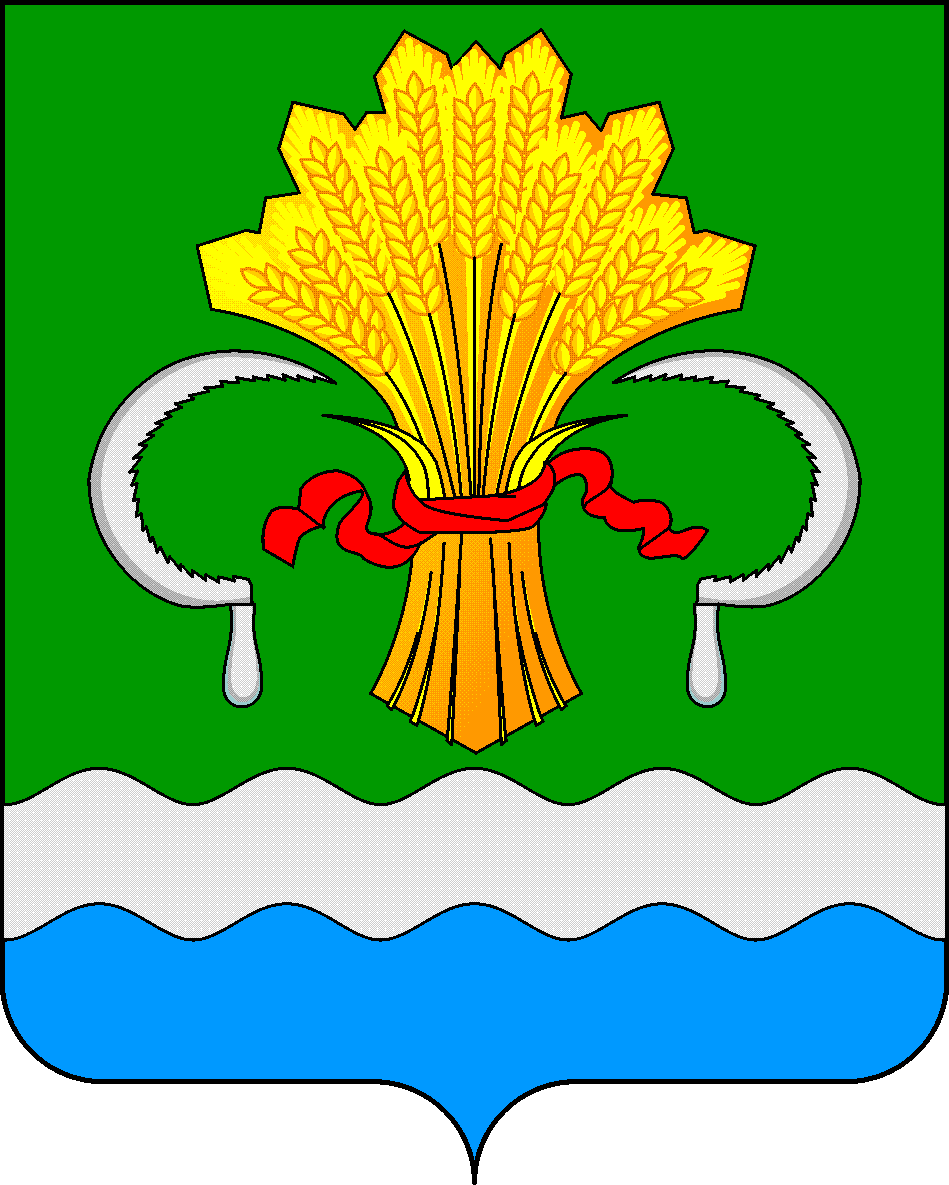 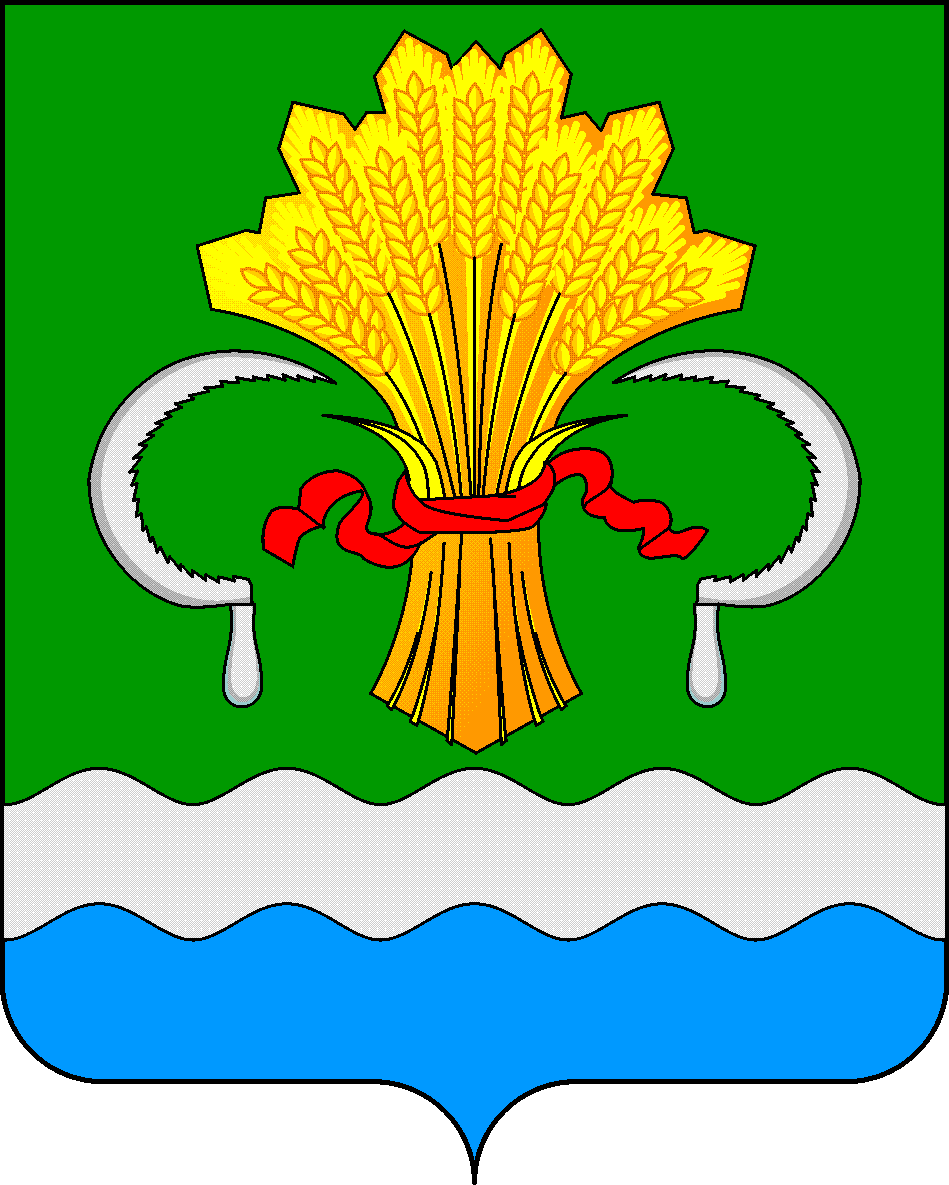  МУНИЦИПАЛЬНОГО РАЙОНА РЕСПУБЛИКИ ТАТАРСТАНул.М.Джалиля, д.23/33, г. Мамадыш, Республика Татарстан, 422190ТАТАРСТАН РЕСПУБЛИКАСЫНЫҢМАМАДЫШ МУНИЦИПАЛЬ РАЙОНЫНЫҢ БАШКАРМА КОМИТЕТЫМ.Җәлил ур, 23/33 й., Мамадыш ш., Татарстан Республикасы, 422190     Тел.: (85563) 3-15-00, 3-31-00, факс 3-22-21, e-mail: mamadysh.ikrayona@tatar.ru, www.mamadysh.tatarstan.ru     Тел.: (85563) 3-15-00, 3-31-00, факс 3-22-21, e-mail: mamadysh.ikrayona@tatar.ru, www.mamadysh.tatarstan.ru     Тел.: (85563) 3-15-00, 3-31-00, факс 3-22-21, e-mail: mamadysh.ikrayona@tatar.ru, www.mamadysh.tatarstan.ru    Постановление№ 112    Постановление№ 112                    Карар      от «05» 04     2019 г.